ҠАРАР                                                 		                         ПОСТАНОВЛЕНИЕ26 октябрь 2017 й.                     	             № 57             	                 26 октября 2017 г.Об отмене постановления сельского поселения Старотумбагушевский сельсовет муниципального района Шаранский районРеспублики БашкортостанВ связи с допущенными ошибками, постановляю отменить:Постановление № 22 от 22 марта 2016 г. «О присвоении адреса жилому дому»2. Настоящее постановление вступает в силу с момента его обнародования.3. Контроль за исполнением настоящего постановления оставляю за собой.Глава сельского поселения                                            И.Х. БадамшинБашкортостан РеспубликаһыныңШаран районымуниципаль районыныңИске Томбағош  ауыл советыауыл биләмәһе ХакимиәтеҮҙәк урамы, 14-се йорт, Иске Томбағош  ауылыШаран районы Башкортостан Республикаһының 452636Тел.(34769) 2-47-19, e-mail:sttumbs@yandex.ruwww.stumbagush.sharan-sovet.ru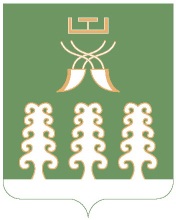 Администрация сельского поселенияСтаротумбагушевский сельсоветмуниципального районаШаранский районРеспублики Башкортостанул. Центральная, д.14 д. Старотумбагушево                             Шаранского района Республики Башкортостан, 452636Тел.(34769) 2-47-19, e-mail:sttumbs@yandex.ru,www.stumbagush.sharan-sovet.ru